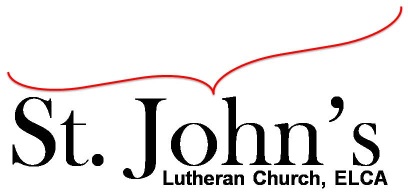 A Christ-centered community welcoming all people and serving God through the Holy Spirit.As our congregation's leaders, we hear the call to be authentic, affirming, and available.Council Meeting Agenda for October 18, 2022, at 6:30 PMCouncil members present: Pastor Gary Kinkel, Sandy McCullough, Annie Rients, Kirsti Youngs, Erik Vangsness, Angel Zollner GatheringCall to order 6:38 p.m., Sandy McCulloughMotion to approve amended agenda: Pastor Gary Kinkel / Erik Vangsness; carriedMotion to approve September council minutes: Annie Rients / Pastor Gary Kinkel; carriedScripture and prayer: Pastor Gary Kinkel – The Council in the Word: Acts 20:13Giving ThanksTreasurer’s Report – Erik VangsnessMotion to accept September financial reports: Annie Rients / Angel Zollner; carriedProgress on building issuesEagles’ Nest – Annie RientsAnnie will talk to Mike Laurel about painting recommendationsBoiler Status – Sandy McCullough/Erik VangsnessSean Vanderveen has been hired to perform the weekly boiler inspectionLaurel Construction has donated insulation for the boiler project and Erik Vangsness’s dad is working on completing the installation.Energy Project – Sandy McCulloughSandy and Erik will be meeting with a vendor to explore solar power options for St. John’s.Sunday School Progress/Teacher Recruitment – Annie RientsSeveral kids are attending. Subs are needed on 10/30 and 11/13.  The Education Committee will be meeting next month.Future Music Director status – Pastor Gary KinkelTwo applicants have applied for the position. Interviews to follow.Discerning Our MissionLaptop for Pastor Gary – tabledStewardship Committee – Paul Youngs has agreed to chair the committeeEl Remanante de Cristo – Pastor Gary is working with Pastor Luis on joint worship services in November and DecemberLoaves and Fishes – Kirsti YoungsThe number of people using this service has increased significantly as well as the cost of food that is purchased by our volunteer group.  A budget item will be added to account for the food cost reimbursement.Giving project for holiday season – Kirsti YoungsKirsti is investigating several options that St. John’s could be a part ofSnow Removal Proposals – Kirsti YoungsKirsti presented two options for snow removal to the Council via email on 10/6/22.  The Council agreed with Kirsti’s recommendation to use Mom’s snow removal.SendingReview action items established – next council meeting date is November 15, 2022Closing Prayer – Sandy McCulloughAdjournment - Motion to adjourn: Angel Zollner / Annie Rients; carried 8:26 p.m.Meeting Ground Rules:  *Keep it real, * Everyone participates, *Different opinions encouraged,*Disagree in private, *Unite in public, * Silence is agreement, * Limit side conversations, * Start on time, *Follow through on action plans.